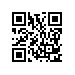 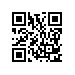 О составе апелляционной комиссии по проведению апелляций по результатам государственной итоговой аттестации студентов образовательных программ факультета социальных наук ПРИКАЗЫВАЮ:Утвердить апелляционную комиссию (далее – АК) по проведению апелляций по результатам государственной итоговой аттестации студентов 4 курсов образовательных программ бакалавриата (направления подготовки: 37.03.01 Психология, 41.03.04 Политология, 38.03.04 Государственное и муниципальное управление, 39.03.01 Социология) и студентов 2 курсов образовательных программ магистратуры  (направления подготовки:  39.04.01 Социология 38.04.04 Государственное и муниципальное управление 41.04.04 Политология 37.04.01 Психология) факультета социальных наук, очной формы обучения в составе:Проректор	                                                                                         С.Ю. Рощинпредседатель АКПрисяжнюк Д.И.к.с.н., старший преподавательдепартамента социологии, заместитель декана ФСНЧлены АКУрнов М.Ю.д.полит.н., профессор департамента политической наукиШомина Е.С.д.полит.н., профессор кафедры местного самоуправленияГаман-Голутвина О.В.д.полит.н., профессор-исследователь департамента политической наукиКравченко Е.М.PhD, старший преподаватель департамента психологииПархоменко С.А.к.с.н, доцент кафедры публичной политикиЛюсин Д.В.Уткина В.В.к.пед.н., доцент департамента психологиистарший преподаватель департамента государственного и муниципального управленияПьянкова А.И.к.с.н., научный сотрудник Института демографииСекретарь АКМакеев П.А.Менеджер Центра поддержки научно-образовательной деятельности факультета социальных наук 